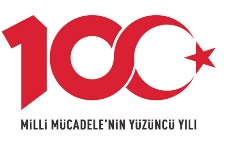 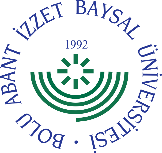 T.C. BOLU ABANT İZZET BAYSAL ÜNİVERSİTESİWEB SAYFASI EĞİTİM VE ÇALIŞTAY PROGRAMI KATILIM LİSTESİT.C. BOLU ABANT İZZET BAYSAL ÜNİVERSİTESİWEB SAYFASI EĞİTİM VE ÇALIŞTAY PROGRAMI KATILIM LİSTESİT.C. BOLU ABANT İZZET BAYSAL ÜNİVERSİTESİWEB SAYFASI EĞİTİM VE ÇALIŞTAY PROGRAMI KATILIM LİSTESİT.C. BOLU ABANT İZZET BAYSAL ÜNİVERSİTESİWEB SAYFASI EĞİTİM VE ÇALIŞTAY PROGRAMI KATILIM LİSTESİT.C. BOLU ABANT İZZET BAYSAL ÜNİVERSİTESİWEB SAYFASI EĞİTİM VE ÇALIŞTAY PROGRAMI KATILIM LİSTESİSıra NoAdı SoyadıGörev YeriGSM No ve Dahili Tel Noİmzası12345678910111213141516171819202122232425Sıra NoAdı SoyadıGörev YeriGSM No ve Dahili Tel Noİmzası26272829303132333435363738394041424344454647484950Sıra NoAdı SoyadıGörev YeriGSM No ve Dahili Tel Noİmzası51525354555657585960616263646566676869707172737475Sıra NoAdı SoyadıGörev YeriGSM No ve Dahili Tel Noİmzası767778798081828384858687888990919293949596979899100Sıra NoAdı SoyadıGörev YeriGSM No ve Dahili Tel Noİmzası101102103104105106107108109110111112113114115116117118119120121122123124125